香港交易及結算所有限公司及香港聯合交易所有限公司對本公告的內容概不負責，對其準確性或完整性亦不發表任何聲明，且表明不會就本公告全部或任何部分內容所導致或因倚賴該等內容而產生的任何損失承擔任何責任。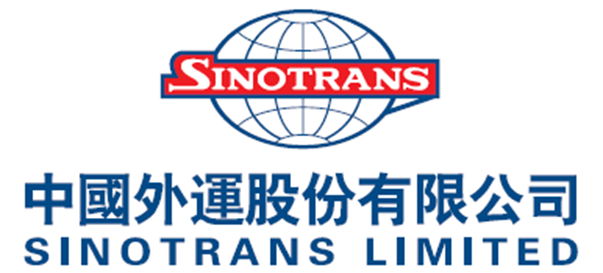 (於中華人民共和國註冊成立的股份有限公司) (股份代號: 00598)二零二二年第二次臨時股東大會之投票表決結果茲提述中國外運股份有限公司（「本公司」）於二零二二年八月三日發佈之通函（「該通函」），內容有關（其中包括）本公司擬于二零二二年八月二十三日假座中華人民共和國北京市朝陽區安定路5號院10號樓外運大廈B座11層1號會議室（郵編100029）舉行臨時股東大會。除另有界定外，本公告所用詞彙與該通函所界定者具有相同涵義。本公司董事會宣佈，臨時股東大會通告中的決議案已獲股東以投票表決方式通過。本公司副董事長宋德星先生、執行董事宋嶸先生、非執行董事江艦先生以及獨立非執行董事王泰文先生、孟焰先生、宋海清先生和李倩女士已出席臨時股東大會。本公司非執行董事劉威武先生、鄧偉棟先生和許克威先生因其他事務安排未能出席臨時股東大會。於臨時股東大會上提呈的決議案投票表決結果載列如下：普通決議案1. 審議及批准委任馮波鳴先生為本公司非執行董事，任期自股東於臨時股東大會批准之日起至第三屆董事會屆滿之日止。投票表決結果：由於上述普通決議案的贊成票數超過二分之一，因此獲臨時股東大會股東以投票表决方式通過。附注：臨時股東大會採用現場投票及網絡投票相結合的方式。網絡投票由A股股東通過上海證券交易所交易系統參與。臨時股東大會由本公司副董事長宋德星先生主持。於臨時股東大會召開日期，本公司已發行股份總數為7,400,803,875股，包括5,255,916,875股A股和2,144,887,000股H股。概無本公司股東（i）根據上市規則要求，須於臨時股東大會上就任何決議案放棄投票；及（ii）於該通函內表示，有意於臨時股東大會上就任何決議案投票反對或放棄投票。考慮到本公司于臨時股東大會召開日期之前已回購45,552,800股A股及35,659,000股H股，該等已回購股票不享有投票權，因此有權出席並就臨時股東大會建議之決議案投票的股東持股總數為7,319,592,075股（包括5,210,364,075股A股和2,109,228,000股H股）。臨時股東大會出席情況：於本公告發佈之日，本公司核數師信永中和會計師事務所擔任臨時股東大會點票工作之監票員。臨時股東大會經本公司法律顧問北京市嘉源律師事務所見證，並出具法律意見書，認為臨時股東大會的召集、召開程序、投票表決程序、召集人的資格、出席臨時股東大會股東或委任代表的資格符合相關法律法規和公司章程的規定，臨時股東大會表決結果合法有效。承董事會命中國外運股份有限公司公司秘書李世礎北京，二零二二年八月二十三日於本公告日期, 本公司董事會成員包括馮波鳴（董事長）、宋德星（副董事長）、宋嶸（執行董事）、劉威武（非執行董事）、鄧偉棟（非執行董事）、江艦（非執行董事）、許克威（非執行董事），以及四位獨立非執行董事王泰文、孟焰、宋海清及李倩。股東類型同意同意反對反對棄權棄權股東類型票數比例（%）票數比例（%）票數比例（%）A股H股普通股合計1.  出席臨時股東大會的股東和股東授權代理人人數（人）其中：A股股東            H股股東2. 出席臨時股東大會的股東和股東授權代理人所持有效表決權的股份總數 （股）其中：A股            H股3. 出席臨時股東大會的股東和股東授權代理人所持有效表決權的股份數佔公司有權出席股東大會並表決的股份總數的比例 (%)其中：A股            H股